Актюбинская область Шалкарский районБозойская общеобразовательная средняя школаУчитель русского языка и литературы Муслимова Сара Сағындық қызыТема урока:А.П.Чехов.Толстый и тонкий.10 классТема урокаТема урокаА.П.Чехов.Толстый и тонкий.А.П.Чехов.Толстый и тонкий.Учебные цели для достижения на этом уроке  Учебные цели для достижения на этом уроке   10.1.1.1.Понимать основную и детальную информацию сообщения, продолжительностью 5-8 минут,определяя подтекст, цель высказывания и  отношение говорящего к событиям и героям, делая выводы;10.2.5.1. Участвовать в дискуссии по предложенной теме,синтезируя различные точки зрения и формулируя пути решения проблем 10.1.1.1.Понимать основную и детальную информацию сообщения, продолжительностью 5-8 минут,определяя подтекст, цель высказывания и  отношение говорящего к событиям и героям, делая выводы;10.2.5.1. Участвовать в дискуссии по предложенной теме,синтезируя различные точки зрения и формулируя пути решения проблемЦель урокаЦель урокаВсе учащиеся будут уметь:понимать основную и детальную информацию сообщения;Большинство учащихся будут уметь:определять  подтекст, цель высказывания и  отношение говорящего к событиям и героям, делая выводы;Некоторые учащиеся будут уметь: участвовать в дискуссии по предложенной теме,синтезируя различные точки зрения и формулируя пути решения проблемВсе учащиеся будут уметь:понимать основную и детальную информацию сообщения;Большинство учащихся будут уметь:определять  подтекст, цель высказывания и  отношение говорящего к событиям и героям, делая выводы;Некоторые учащиеся будут уметь: участвовать в дискуссии по предложенной теме,синтезируя различные точки зрения и формулируя пути решения проблемКритерий оцениванияКритерий оцениванияУровень мыслительных навыков: знание и понимание, применениеДля цели обучения10.2.5.1Уровень мыслительных навыков:навыки высокого порядкаУровень мыслительных навыков: знание и понимание, применениеДля цели обучения10.2.5.1Уровень мыслительных навыков:навыки высокого порядкаЯзыковые целиЯзыковые целиУчащиеся могут:- Строить речь логично и последовательно, демонстрируя нормы устной и письменной речиПредметно-специфический словарь и терминология:-Сатира,юмор,автор,просветитель,творческая деятельность итд.- Полезный набор фраз для диалогов и письма:Я считаю, возможно\вероятно...; Я думаю...; Мне кажется,что...Учащиеся могут:- Строить речь логично и последовательно, демонстрируя нормы устной и письменной речиПредметно-специфический словарь и терминология:-Сатира,юмор,автор,просветитель,творческая деятельность итд.- Полезный набор фраз для диалогов и письма:Я считаю, возможно\вероятно...; Я думаю...; Мне кажется,что...Межпредметная связьМежпредметная связьКазахская литератураКазахская литератураИспользование ИКТИспользование ИКТПрезентация на интерактивной доске. Интернет ресурсы.Презентация на интерактивной доске. Интернет ресурсы.Ход урокаХод урокаХод урокаХод урокаЗапланированные этапы урока	Запланированная деятельность  на урокеЗапланированная деятельность  на урокеРесурсыНачало урока0-2 минутыІ.Организационный моментСоздание психологического климата.Приветствие «Здравствуйте!»Учащиеся поочередно касаются одноименных пальцев рук своего соседа,начиная с больших пальцев,и говорят:- желаю (соприкасаются большими пальцами)- успеха (указательными)- большого (средними)- во всем (безымянными) И везде  (мизинцами)Здравствуйте! (прикосновение всей ладонью)Учитель приветствует учеников на трех языках: казахском, русском, английском.І.Организационный моментСоздание психологического климата.Приветствие «Здравствуйте!»Учащиеся поочередно касаются одноименных пальцев рук своего соседа,начиная с больших пальцев,и говорят:- желаю (соприкасаются большими пальцами)- успеха (указательными)- большого (средними)- во всем (безымянными) И везде  (мизинцами)Здравствуйте! (прикосновение всей ладонью)Учитель приветствует учеников на трех языках: казахском, русском, английском.Портрет А.П.Чехова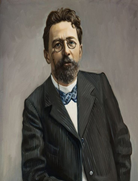 ІІ.Актуализация знаний.На доске эпиграф:«Хорошо вспомнить о таком человеке, тотчас в жизнь твою возвращается бодрость, снова входит в нее ясный смысл»  М. Горький.КПрезентации:«Жизнь и творчество А.П.Чехова» - Как вы думаете, о ком пойдет речь на данном уроке?(Деятельность учащихся) СЛОВО УЧИТЕЛЯ:- Чехов, изумительный мастер лаконичной речи, выразительного емкого штриха, словом, репликой, деталью умел сказать многое. У Чехова мы учимся меткому, точному слову. Сегодня, анализируя рассказ Чехова «Толстый и тонкий», мы постараемся понять емкость чеховской детали, ее удивительную выразительность, будем, как всегда, учиться вчитываться в текст.Учащиеся  определяют тему урокаІІІ. Изучение нового материалаЗадание 1И Посмотрите фрагмент биографии и найдите ответы на вопросы.1.Что вы можете рассказать по биографии этого писателя?2. Когда начиналась литературная деятельность писателя?3.Какое образование получил А.П.Чехов?4. Какой композиционный прием использует Чехов, рисуя героев? (Найдем синонимы этому противопоставлению, антитезе. Богатый и бедный.)ФО «Словесная оценка» учителяДескрипторы:-слушает и понимает содержание увиданной  информации-отвечает на вопросы по фрагменту биографии писателя-знакомится с фрагментами «Толстый и тонкий»-высказывает свое отношение к событиям и героямІІ.Актуализация знаний.На доске эпиграф:«Хорошо вспомнить о таком человеке, тотчас в жизнь твою возвращается бодрость, снова входит в нее ясный смысл»  М. Горький.КПрезентации:«Жизнь и творчество А.П.Чехова» - Как вы думаете, о ком пойдет речь на данном уроке?(Деятельность учащихся) СЛОВО УЧИТЕЛЯ:- Чехов, изумительный мастер лаконичной речи, выразительного емкого штриха, словом, репликой, деталью умел сказать многое. У Чехова мы учимся меткому, точному слову. Сегодня, анализируя рассказ Чехова «Толстый и тонкий», мы постараемся понять емкость чеховской детали, ее удивительную выразительность, будем, как всегда, учиться вчитываться в текст.Учащиеся  определяют тему урокаІІІ. Изучение нового материалаЗадание 1И Посмотрите фрагмент биографии и найдите ответы на вопросы.1.Что вы можете рассказать по биографии этого писателя?2. Когда начиналась литературная деятельность писателя?3.Какое образование получил А.П.Чехов?4. Какой композиционный прием использует Чехов, рисуя героев? (Найдем синонимы этому противопоставлению, антитезе. Богатый и бедный.)ФО «Словесная оценка» учителяДескрипторы:-слушает и понимает содержание увиданной  информации-отвечает на вопросы по фрагменту биографии писателя-знакомится с фрагментами «Толстый и тонкий»-высказывает свое отношение к событиям и героям10.1.1.1.Задание2.Г. Прочтите диалог, состоявшийся при встрече бывших школьных друзей. Как передает писатель радость этой встречи? (У толстого короткие предложения с обилием разговорной лексики, слова с уменьшительно-ласкательными суффиксами. У тонкого тоже обилие кратких восклицательных предложений, которые как нельзя лучше передают его чувства. Искренни ли эти чувства? Как Чехов дает нам это понять?Вывод учащихся: -От языка идем к идее произведения - разоблачению подхалимства и угодничества.Метод «Диаграмма Венна» - выявите общие черты и различияФО оценка спикера группыДескрипторы:-правильно заполняет пустые ячейки-правильновыполняет сопоставительный анализ  (правильно находит общие черты и различия)10.1.1.1.Задание2.Г. Прочтите диалог, состоявшийся при встрече бывших школьных друзей. Как передает писатель радость этой встречи? (У толстого короткие предложения с обилием разговорной лексики, слова с уменьшительно-ласкательными суффиксами. У тонкого тоже обилие кратких восклицательных предложений, которые как нельзя лучше передают его чувства. Искренни ли эти чувства? Как Чехов дает нам это понять?Вывод учащихся: -От языка идем к идее произведения - разоблачению подхалимства и угодничества.Метод «Диаграмма Венна» - выявите общие черты и различияФО оценка спикера группыДескрипторы:-правильно заполняет пустые ячейки-правильновыполняет сопоставительный анализ  (правильно находит общие черты и различия)Домашнее задание. Подготовить  ответы на вопросы:-Что можем мы сказать о мастерстве Чехова-писателя? -Что, на ваш взгляд, ему удалось в этом рассказе? -Можете ли вы сказать, почему эпиграфом к уроку я выбрала это высказывание М.Горького?Рефлексия.«Маркировочная таблица»Ф.О. Обратная связь. Оценивание.Оценитесвою работу по«Лестнице успеха»Где ты находишься? Нарисуй себя.Домашнее задание. Подготовить  ответы на вопросы:-Что можем мы сказать о мастерстве Чехова-писателя? -Что, на ваш взгляд, ему удалось в этом рассказе? -Можете ли вы сказать, почему эпиграфом к уроку я выбрала это высказывание М.Горького?Рефлексия.«Маркировочная таблица»Ф.О. Обратная связь. Оценивание.Оценитесвою работу по«Лестнице успеха»Где ты находишься? Нарисуй себя.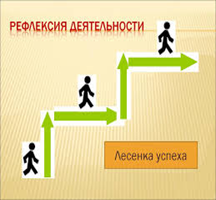 